Publicado en Alcázar de San Juan el 24/05/2024 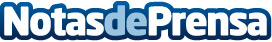 La Rabiosa protege su esencia manchega y apuesta por la carne Abrasador como raíz de su oferta gastronómicaLa oferta gastronómica del restaurante mezcla a la perfección producto de mercado con toques de vanguardia, arroz y brasa con la carne de crianza propia de Grupo AbrasadorDatos de contacto:Sara SegoviaGrupo Abrasador/ Comunicación663246780Nota de prensa publicada en: https://www.notasdeprensa.es/la-rabiosa-protege-su-esencia-manchega-y Categorias: Gastronomía Castilla La Mancha Restauración http://www.notasdeprensa.es